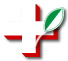 Jsme zde pro Vás…Informace o nabídce pobytových sociálních služeb ve zdravotnickém zařízení lůžkové péčeInformace pro pacienty, veřejnost a klienty sociální péčeVážení klienti,Dovolte nám, abychom Vás informovali o možnosti přijetí a pobytu na Sociálním lůžkovém oddělení, jehož provozovatelem je od 1.4. 2007 Krušnohorská poliklinika s.r.o., Podkrušnohorská nemocnice následné péče Litvínov. Tato lůžka jsou provozována na základě Zákona č. 108/2006 Sb., o sociálních službách.Pro koho je nabídka Sociálních služeb ve zdravotnickém zařízení lůžkové péče určena?Oddělení je umístěno v budově Krušnohorské polikliniky s.r.o., ul. Žižkova č.p. 151, Litvínov, 4. patro a je provozováno dle § 52 odst. 1 výše uvedeného zákona. Cílovou skupinou uživatelů našich služeb jsou osoby, které již nepotřebují ústavní zdravotní péči, ale vzhledem ke svému zdravotnímu stavu nejsou schopny se obejít bez pomoci druhé osoby, a nemohou být proto propuštěny z Podkrušnohorské nemocnice následné péče Litvínov do doby, než je jim:Zabezpečena pomoc druhou osobou mimo zdravotnické zařízení lůžkové péče,Zajištěno poskytování terénních nebo ambulantních sociálních služeb (např. pečovatelská služba),Zajištěno poskytování pobytových sociálních služeb v zařízeních sociálních služeb, (např. v Domovech pro seniory).Sociální lůžkové oddělení má omezenou kapacitu a služby lze využívat na dobu určitou, a to do doby zajištění sociálních služeb jinou vhodnější formou, tedy do doby, než bude Uživateli zabezpečena pomoc osobou blízkou nebo jinou fyzickou osobou nebo zajištěno poskytování terénních nebo ambulantních sociálních služeb anebo pobytových sociálních služeb v zařízeních sociálních služeb a to na základě uzavřeném Smlouvy o poskytováním sociálních služeb ve ZZ lůžkové péče.Kdy nelze této nabídky využít?Poskytnutí pobytové sociální služby nelze realizovat dle 36 Vyhlášky č. 505/2006 Sb., pokud stav klienta splňuje následující:Zdravotní stav osoby vyžaduje poskytnutí ústavní péče ve zdravotnickém zařízení,Osoba není schopna pobytu v zařízení sociálních služeb z důvodu akutní infekční nemoci,Chování osoby by z důvodu duševní poruchy závažným způsobem narušovalo kolektivní soužití.Jaká je nabídka služeb?Sociální lůžkové oddělení má kapacitu 40 lůžek a služby lze využívat na základě uzavření Smlouvy o poskytování sociálních služeb ve zdravotnickém zařízení lůžkové péče mezi klientem a poskytovatelem. Dle § 52, odst. 2 Zákona č. 108/2006 Sb., o sociálních službách zajišťujeme:UbytováníCelodenní stravu (podle diety určené lékařem)Pomoc při osobní hygieněPomoc při zvládání běžných úkonůZprostředkování kontaktu se společenským prostředímSociálně terapeutické činnosti a aktivizační činnostiPomoc při uplatňování práv, oprávněných zájmů a při obstarávání osobních záležitostíVýše uvedená nabídka služeb je poskytována klientům na základě individuálního plánování sociálních služeb a vytyčení osobního cíle klienta.Léky?Během pobytu jsou Vám léky předepisovány na recept a zdravotnické pomůcky (např. plenkové kalhotky, katétry, apod.) na poukaz. K předpisu je oprávněn ošetřující nebo praktický lékař. Případné doplatky na léky a pomůcky hradí klient.Režim na oddělení?Režim na oddělení se řídí domácím řádem, se kterým Vás spolu s ceníkem služeb seznámíme před uzavřením Smlouvy o poskytování sociálních služeb ve ZZ lůžkové péče.Kdo o Vás bude pečovat?LékařVedoucí sestraVšeobecné sestryOšetřovatelkySanitářkySociální pracovniceBěhem pobytu Vám bude poskytována odborná péče pod dohledem lékaře. Ošetřovatelský tým pracuje pod vedením zkušené všeobecné sestry. Péče je poskytována 24 hod. denně, 7 dní v týdnu. V případě zhoršení Vašeho zdravotního stavu Vás může ošetřující lékař přeložit na akutní lůžkové zdravotnické oddělení nemocnice v Mostě.Sociální pracovnice vede jednání se zájemci o službu před uzavřením smlouvy, a po celou dobu pobytu poskytuje klientům i jejich rodinám:Komplexní sociální poradenství Pomoc při vyřizování potřebných žádostíPomoc při uplatňování práv a oprávněných zájmů klientůInformační servis a zajištění kontinuity navazujících služeb před ukončením pobytuPoskytuje psychosociální podporu a sociální terapiiJak postupovat při zájmu o službu?Přijetí na Sociální lůžkové oddělení předchází jednání s klientem o poskytnutí sociální služby a splnění podmínek pro přijetí je posuzováno komisí jmenovanou k tomuto účelu. Před rozhodnutím o přijetí na sociální lůžko je třeba:Obrátit se na ošetřujícího lékaře nemocnice Litvínov s žádostí o zprostředkování kontaktu na sociální pracovnici.Sociální pracovnice Vás poté bude neprodleně kontaktovat a pomůže Vám s vyplněním písemné žádosti o poskytování sociálních služeb ve ZZ lůžkové péče, současně předloží uvedenou žádost k vyjádření primáři, nebo ošetřujícímu lékaři.Sociální pracovnice seznámí zájemce s ceníkem služeb. Pokud Zájemce Poskytovateli oznámí, že jeho příjem nepostačuje na úhradu nákladů, je Poskytovatel oprávněn požadovat předložení dokladů prokazujících výši příjmu uživatele a určit lhůtu k jejich předložení.Doklady prokazující výši příjmu uživatele jsou: Potvrzení o výši příjmů dle § 7 Zákona č. 110/2006 Sb., o životním a existenčním minimu (např. výše důchodu, dividendy apod.) V případě že pobíráte příspěvek na péči je potřeba předložit Rozhodnutí o vyplácení příspěvku na péči. Vyřízení žádosti o poskytnutí sociální služby a veškerý kontakt s příslušným úřadem bude zajištěn sociální pracovnicí PNNP Litvínov.Musíte předložit v případě upravené způsobilosti k právním úkonům soudem rozhodnutí soudu o upravené způsobilosti a o ustanovení opatrovníka notářsky ověřenou plnou moc osoby, která je klientem zmocněna k jednání a vyřizování žádosti k přijetí. Osobu, která není schopna sama jednat, nemá zákonného zástupce a projeví zájem o pobyt na Sociálním lůžkovém oddělení, zastupuje při uzavírání smlouvy zástupce Městského úřadu Litvínov.Možnosti platby klientem za pobyt na Sociálním lůžkovém oddělení:Úhradu nákladů za poskytované sociální služby ve ZZ lůžkové péče hradí klient ve výši sjednané ve smlouvě. Uživateli sociální služby musí dle § 73 odst. 3 Zákona č. 108/2006 Sb., o sociálních službách, zůstat po úhradě za ubytování a stravu 15% jeho příjmu.Na základě souhlasu klienta se poskytovatel sociálních služeb může dle uvedeného zákona (§ 71) dohodnout na finanční spoluúčasti na úhradu nákladů s manželem, manželkou, rodiči nebo dětmi klienta v případě, že tento nemá vlastní příjem nebo příjem nepostačuje na úhradu nákladů. Příjmem se pro účely úhrady rozumí příjmy podle zákona o životním a existenčním minimu s výjimkou příspěvku na péči.Způsob platby:V současné době je na základě platné legislativy a smluvního vztahu s klientem výše úhrady následující:Poplatek za ubytování: 140,- Kč/den pobytu klienta na dvoulůžkovém pokoji a 160,- Kč/den pobytu klienta na jednolůžkovém pokoji.Poplatek za stravu: 140,- Kč/den pobytu klienta na Sociálním lůžkovém oddělení a 150,- Kč/den za dietní stravu.Platby jsou realizovány dle podmínek uzavřené smlouvy mezi klientem a poskytovatelem. Mohou být uhrazeny bankovním převodem na účet poskytovatele Krušnohorská poliklinika s.r.o. IČ: 25030302, č.ú. 19-9944680227/0100, nebo složením hotovosti v kanceláři sociální pracovnice Podkrušnohorské nemocnice následné péče, ul. PKH č.p. 638, Litvínov, přízemí. Provozní doba: Po 10.00 – 11.00 hod		14.00 – 15.30 hod		Út 10.00 – 11.00 hod		14.00 – 16.30 hod		St 10.00 – 11.00 hod		14.00 – 14.30 hod		Čt 10.00 – 11.00 hod		14.00 – 16.30 hod		Pá 10.00 – 11.00 hod		14.00 – 14.30 hodDalší informace a potřebné úkony související s vyřízením žádosti Vám zajistí sociální pracovnice, informace o chodu zařízení Vám zajistí vedoucí sestra Sociálně lůžkového oddělení.Kontakt:V Litvínově dne 2. ledna 2014					Ing. Hana Sošková				         jednatelka společnostiBc. Anna Hlavničková, DiS.Sociální pracovniceUl. PKH č.p. 638436 01 LitvínovTel: 476 730 016, 774 144 141e.mail: A. Hlavnickova@seznam.czMonika ProcházkováVedoucí sestra Ul. Žižkova č.p. 151436 01 LitvínovTel: 478 012 169, 774 213 340, 777 850 575e. mail: kpl.nadeje@seznam.cz